Ликовно образование Обликување во просторот, моделирање/Асамблаж (сложена композиција во простор) од разновидни материјали – делови од неупотребливи предметиЗадача: Креирај своја скулптура, користејќи разновидни материјали и предмети кои се веќе неупотребливи.  Еве неколку примери од креативни детски изработки.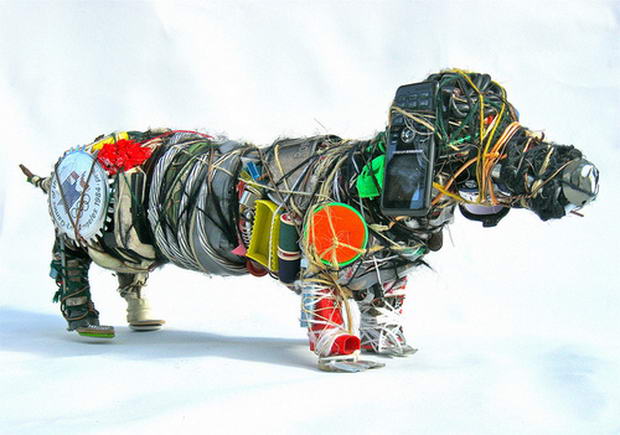 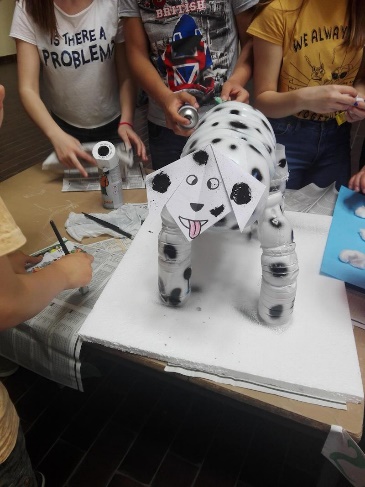 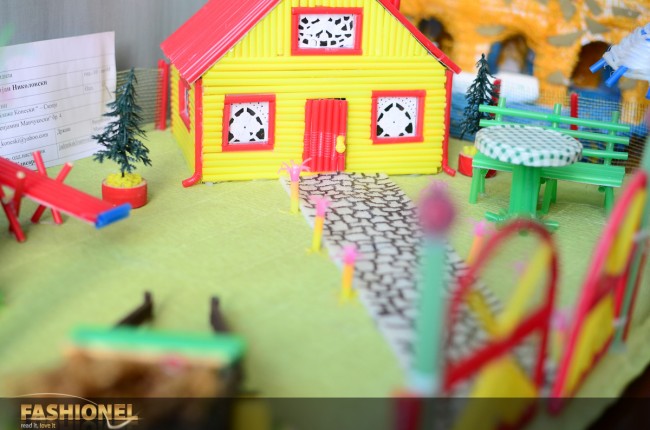 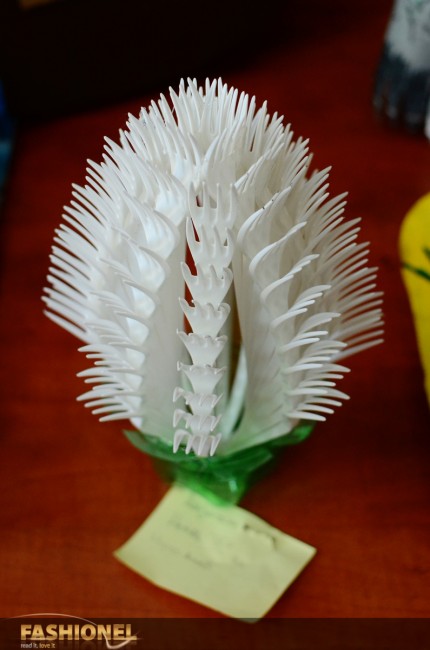 